проект  	      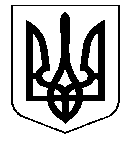 УКРАЇНАНОСІВСЬКА  МІСЬКА  РАДАНОСІВСЬКОГО  РАЙОНУ ЧЕРНІГІВСЬКОЇ  ОБЛАСТІВИКОНАВЧИЙ  КОМІТЕТР І Ш Е Н Н Я05 квітня  2019 року	м. Носівка                                     № _____ Про впорядкування адресних реквізитів 	Відповідно до статті 30 Закону України «Про місцеве самоврядування в Україні»,   «Положення про порядок присвоєння та зміни поштових адрес об’єктам нерухомого майна на території Носівської міської ради», затвердженого рішенням виконкому міської ради від 25.10.2018 р. №321, розглянувши подані заяви та додані до них документи, виконавчий комітет міської ради  в и р і ш и в:Житловому будинку зареєстрованому: вул. Робоча, 41-В,                       м. Носівка, який належить Пузирній Валентині Дмитрівні (Свідоцтво на право особистої власності на домоволодіння  від ХХХХ, № ХХХ), присвоїти фактичні адресні реквізити: вул. Робоча, 55, м. Носівка. ½ житлового будинку зареєстрованій: вул. Руденка, 21,                       м. Носівка, яка належить Кундюбі Івану Івановичу (Витяг про реєстрацію права власності на нерухоме майно від ХХХХ №ХХХ), присвоїти фактичні адресні реквізити: вул. Руденка, 21-А, м. Носівка, як цілій частині житлового будинку. Житловому будинку зареєстрованому: вул. Покиньбороди (тепер - Воскресенська), 50-А, м. Носівка, який належав покійній Чижовій Любові Олександрівні (Свідоцтво про право власності на жилий будинок від ХХХХ, № ХХХ; Свідоцтво про право на спадщину по закону від ХХХХ, №ХХХ, Договір купівлі-продажу від ХХХХ, №ХХХ), присвоїти фактичні адресні реквізити: вул. Воскресенська, 58, м. Носівка. Контроль за виконанням рішення покласти на заступника міського голови з питань житлово – комунального господарства О. Сичова.Міський голова                                                                            В. ІГНАТЧЕНКО